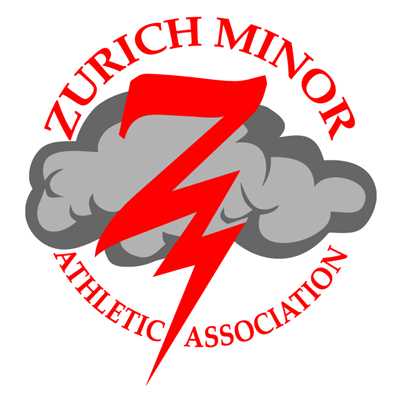 2022 Zurich Fastball Season
ZMAA is hoping all our families are staying safe and healthy during the continued pandemic. We anticipate having an excellent fastball season. We expect that all players age 12 and over, coaches and umpires will need to be fully vaccinated to participate. We are awaiting further direction from the governing softball bodies and will be sure to keep everyone updated. Similarly, we are waiting direction about Respect in Sport being mandatory for all parents.Please review the concussion protocols and sign the commitment on the registration form. https://www.ontarioruralsoftballassociation.ca/orsa-concussion-policy-2/We will be collecting volunteer cheques prior to the start of the season as we anticipate the Bean Festival being our major fundraiser for our association in 2022. Cheques should be made out to ZMAA and postdated for September 1, 2022.   Please complete the registration form and email to djschade@hay.netPayments should be e transferred to zmaatreasurer@gmail.comZMAA are always looking for volunteers. We anticipate more help will be necessary because of additional health and safety protocols. If you are interested in coaching, joining the executive, volunteering in some capacity or have any questions, please contact Doug Schade at 519-236-7188 or djschade@hay.net  

ZURICH MINOR ATHLETIC ASSOCIATIONFASTBALL REGISTRATION 2022
Parents’ or Guardians’ Names: ________________________________________________________
Address: _____________________________________________________________________
Telephone # _________________   Email Address: ________________________________________
Age Groups and Registration Fees:REGISTRATIONS SHOULD BE COMPLETED NO LATER THAN MARCH 15, 2022Registration payments should be made through e transfer to zmaatreasurer@gmail.comCompleted registration forms should be emailed to djschade@hay.net Every family is required to work two volunteer hours at the Bean Festival on Sat Aug 27, 2022. A $100 postdated volunteer cheque dated for Sept 1, 2022 will be collected prior to the start of the season. DOES HE/SHE HAVE HEALTH PROBLEMS THAT WOULD INTERFERE WITH HIS/HER PARTICIPATION IN A FULL FASTBALL PROGRAM?     Yes   [    ]     No  [    ]

If yes, please explain: _____________________________________________________________________________
___________________________________________________________________________
The success of your child’s team depends on your participation! Would you be interested in:

Coaching [   ]   Helping  [   ] Executive [   ]  Name of Volunteer:___________________________   
WAIVER:  I ALLOW MY CHILD TO PLAY FASTBALL UNDER THE ORGANIZATION OF THE ZURICH MINOR ATHLETIC ASSOCIATION AND WILL ACCEPT RESPONSIBILITY FOR ANY INJURIES WHICH MAY OCCUR. I ACKNOWLEDGE THAT I HAVE FULLY REVIEWED AND COMMIT TO THIS CONCUSSION CODE OF CONDUCT.    https://www.ontarioruralsoftballassociation.ca/orsa-concussion-policy-2/SIGNATURE _________________________________	DATE ________________________Age GroupYear of BirthRegistration FeeU 72015/2016/2017 $50.00U 92013/2014$100.00U 112011/2012$120.00U 132009/2010$140.00U 152007/2008$140.00U 172005/2006 $150.00U 19/ U 212001-2004$150.00Child Name      Birthdate      (mm/dd/yyyy)Age GroupRegistration Fee1.2.3.4.